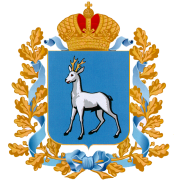 ПРАВИТЕЛЬСТВО САМАРСКОЙ ОБЛАСТИПОСТАНОВЛЕНИЕ от  №  О внесении изменений в постановление Правительства Самарской области от 22.02.2013 № 50 «Об утверждении Порядка расчета и предоставления из областного бюджета местным бюджетам дотаций на стимулирование повышения качества управления муниципальными финансами»В соответствии с Законом Самарской области «О бюджетном устройстве и бюджетном процессе в Самарской области» Правительство Самарской области ПОСТАНОВЛЯЕТ:Внести в постановление Правительства Самарской области                    от 22.02.2013 № 50 «Об утверждении Порядка расчета и предоставления из областного бюджета местным бюджетам дотаций на стимулирование повышения качества управления муниципальными финансами»  следующие изменения: в Порядке расчета и предоставления из областного бюджета местным бюджетам дотаций на стимулирование повышения качества управления муниципальными финансами (далее – Порядок):абзац 8 подпункта 2.3 изложить в следующей редакции:«на официальном сайте муниципального образования в сети Интернет функционирует доступный всем пользователям раздел "Бюджет для граждан", содержащий порядок проведения публичных слушаний по проекту бюджета и отчету об исполнении бюджета, протоколы (заключения) проведения в отчетном периоде публичных слушаний по проекту бюджета и годовому отчету об исполнении бюджета, проект местного бюджета на текущий финансовый год и на плановый период, решение об утверждении местного бюджета на текущий финансовый год и на плановый период, годовой отчёт об исполнении местного бюджета, ежеквартальные сведения о ходе исполнения местного бюджета, сведения о численности муниципальных служащих органов местного самоуправления, работников муниципальных учреждений с указанием фактических расходов на оплату их труда;»;в приложении 1 к Порядку: в пункте 12 в графе «Перечень представляемых документов» слова «Ссылки на электронные версии доступных в сети Интернет копий соглашений (договоров)» заменить словами «Сканированные соглашения (договоры)»;в пункте 13 в графе «Порядок расчета показателя» слова «инвестиционного характера» заменить словами «на покрытие дефицитов местных бюджетов, предоставленные при выявлении финансовой потребности для реализации инвестиционного проекта на территории муниципального образования»;в пункте 14 в графе «Порядок расчета показателя» слова «инвестиционного характера» заменить словами «на покрытие дефицитов местных бюджетов, предоставленные при выявлении финансовой потребности для реализации инвестиционного проекта на территории муниципального образования».2. Опубликовать настоящее постановление в средствах массовой информации.3. Настоящее постановление вступает в силу со дня его официального опубликования и применяется при расчете и предоставлении из областного бюджета местным бюджетам дотаций на стимулирование повышения качества управления муниципальными финансами по итогам исполнения местных бюджетов за первое полугодие 2017 года и последующие отчетные периоды.Кандеев 2424661Первый вице-губернатор –председатель ПравительстваСамарской областиА.П.Нефёдов